INDICAÇÃO NºAssunto: Solicita a execução de pintura de sinalização de solo da lombada da Rua José Tescarolo, conforme especifica.Senhor Presidente:INDICO, ao Sr. Prefeito Municipal, nos termos do Regimento Interno desta Casa de Leis, que se digne determinar à Secretaria competente a execução de pintura de sinalização de solo da lombada da Rua José Tescarolo, Bairro Parque Tescarolo.A presente solicitação visa a atender a pedidos de moradores do referido bairro, que preocupados com a segurança e também de uma iniciativa que visa à prevenção de acidentes, contribuindo para a organização do trânsito, já que a sinalização está bastante apagada.            SALA DAS SESSÕES, 27 de novembro de 2018.HIROSHI BANDO    Vereador – Vice-Presidente – PP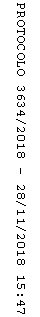 